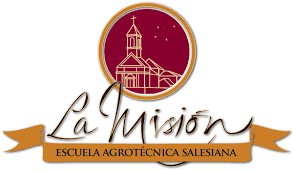 ==============================================================ESCUELA AGROTÉCNICASALESIANA

E.A.S 

1ro ESO

Trabajo Práctico N°2


Punto y Línea  


Docente:
Gabriela Torres 
.
Fecha de entrega: 27 de Junio  2016 
==============================================================Tema 1Nombre y apellido: Sofia MercerDeberá resolver la siguiente actividad teniendo en cuenta lo visto en la clase y teniendo como soporte el material en el CMAP.Identifique en cada una de las imágenes que variaciones fueron utilizadas ( tanto del punto como de la línea).Cada respuesta correcta vale 2 (dos) puntos.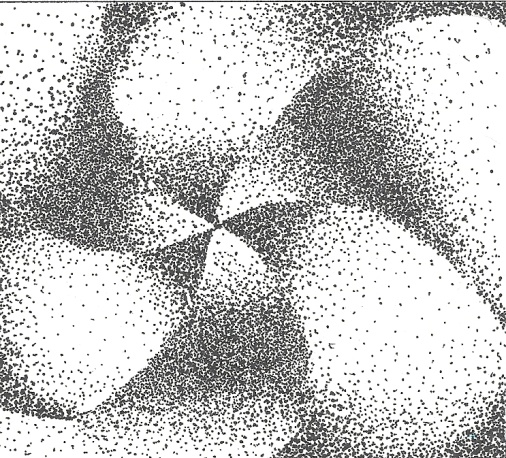 PuntoSensación de profundidadColorFormaUbicación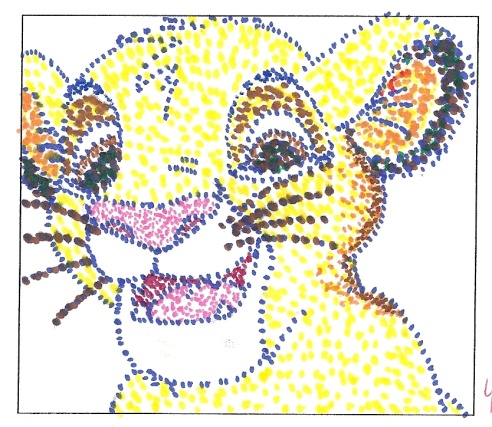 PuntoColorProfundidad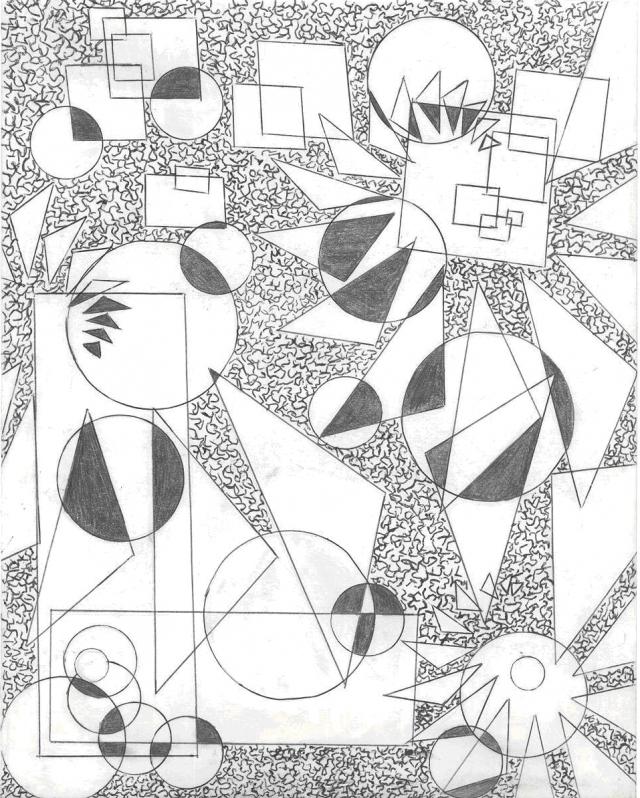 Línea rectaLínea curvaLínea complejaLínea libreLínea oblicua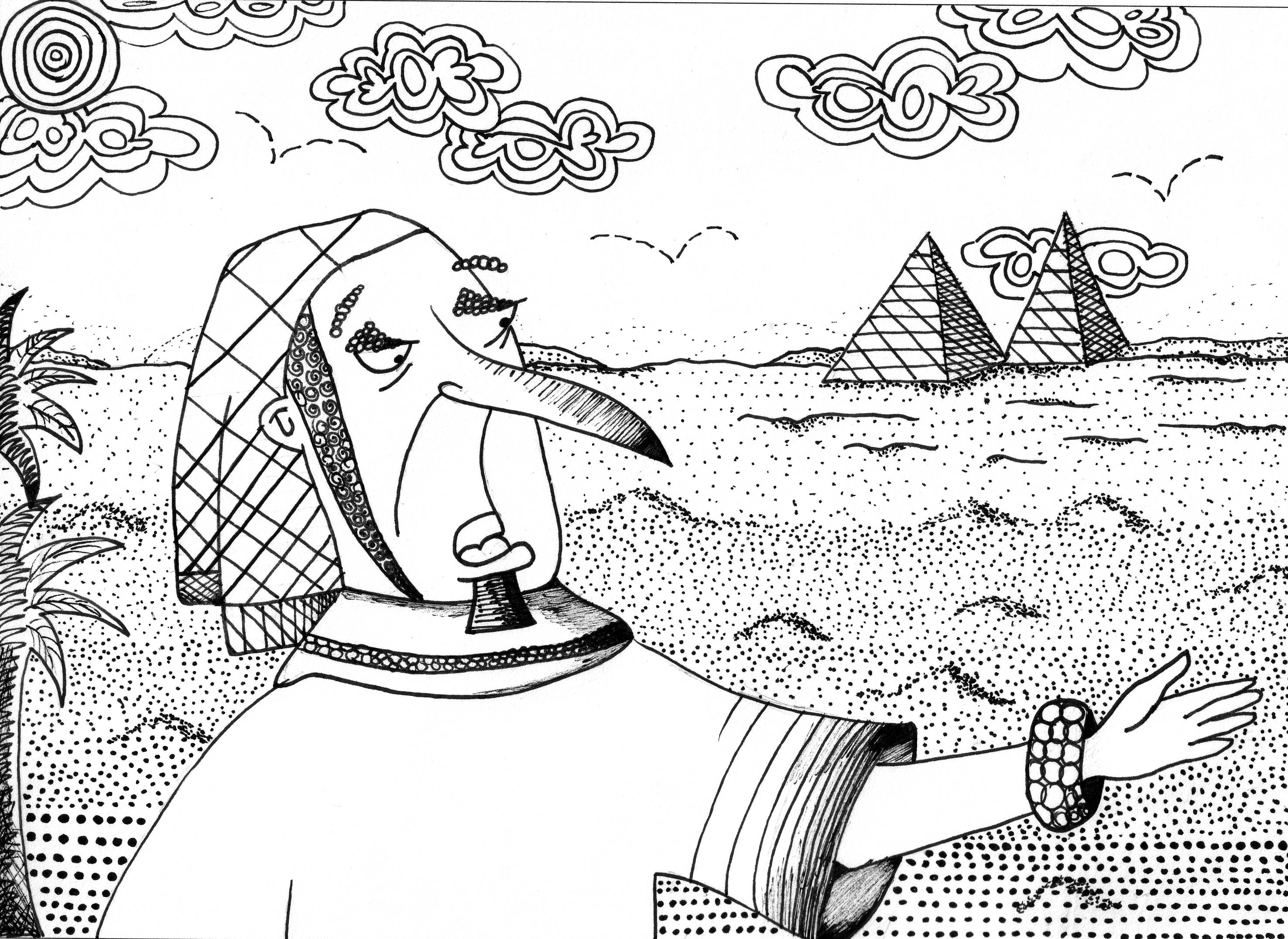 Linea complejaLínea curvaPuntosProfundidad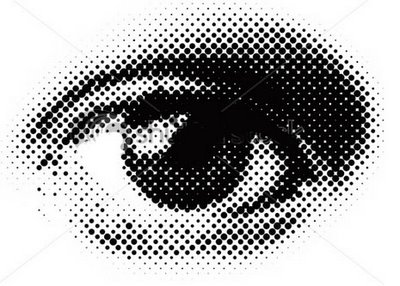 PuntoTamañoProfundidad